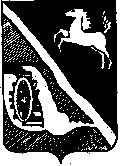 Дума Шегарского районаТомской областиРЕШЕНИЕ  с. Мельниково                                  17.11.2020г.                                                                                  № 18О ходе реализации муниципальной программы «Развитие автомобильных дорог общего пользования местного значения на территории Шегарского района на период 2018-2020 годы» за 10 месяцев 2020 года         Рассмотрев и обсудив представленную информацию  о ходе реализации муниципальной программы «Развитие автомобильных дорог общего пользования местного значения на территории Шегарского района на период 2018-2020 годы» за 10 месяцев 2020 года,ДУМА ШЕГАРСКОГО РАЙОНА РЕШИЛА:        Принять к сведению информацию  о ходе реализации муниципальной программы «Развитие автомобильных дорог общего пользования местного значения на территории Шегарского района на период 2018-2020 годы» за 10 месяцев 2020 года.Председатель Думы  Шегарского района				   Л.И. Нистерюк ИНФОРМАЦИЯ о ходе реализации муниципальной программы «Развитие автомобильных дорог общего пользования местного значения на территории Шегарского района на  период 2018- 2020 годов» за 10 месяцев  2020 года.За 10 месяцев текущего года  в рамках муниципальной программы «Развитие автомобильных дорог общего пользования местно  значения на территории Шегарского района на  период 2018- 2020 годов»  выполнены следующее мероприятия;1. За областной и местный бюджет произведен Ремонт автомобильных дорог общего пользования местного значения на территории муниципального образования «Шегарский район». Общая сумма расходов на ремонт составляет 30 484,96 тыс. руб.;- в том числе средства областного бюджета 28 600,00 тыс. руб., софинансирование  из местного бюджета 1 884,96 тыс. руб. Общая протяженность отремонтированных автомобильных дорог составляет 3,441 км. Протяженность в разрезе сельских поселений и Администрации Шегарского района:2. В соответствии  с утвержденным проектом организации дорожного движения, на автомобильной дороге общего пользования местного значения «Победа -Кулманы» установлены дорожные знаки 6.13 «Километровый знак» размером 200х300 мм в количестве 11 шт.,  на  автомобильной дороге общего пользования местного значения «подъезд с. Бабарыкино»  установлено два дорожных знака 5.19.1 «Пешеходный переход, знак на желтом фоне», 5.19.2 «Пешеходный переход, знак на желтом фоне» в количестве 4 шт. Общая сумма финансовых затрат из местного бюджета составляет 100,0 тыс. руб. № п/пНаименование сельского поселенияПротяженность отремонтированных дорог, км1231Анастасьевское сельское поселение                 -Томская область, Шегарский район,  с. Анастасьевка пер. Почтовый от автомобильной дороги "подъезд к с. Анастасьевка" до ул.Новой"0,3882Баткатское сельское поселение -Томская область, Шегарский район,  с.Баткат, ул.Ленина от пер.Кооперативного до здания ФАП0,2943Побединское сельское поселение-Томская область, Шегарский район, п. Победа ул.Трактовая от автомобильной дороги Победа-Кулманы до ул. Ленина0,2564Шегарское сельское поселение -Томская область, Шегарский район,  с.Мельниково, ул.Школьная от ул. Московской до пер. Зеленого;1,1414-Томская область, Шегарский район,  с.Мельниково, ул.Пионерская от ул. Калинина до ул. Московской;0,2554-Томская область, Шегарский район,  с.Мельниково, ул.Кедровая от ул. Мира до ул. Зеленая0,2094МКУ Администрация Шегарского района -Томская область,Шегарский район, от Бакчарской трассы через с.Татьяновка до д.Николаевка, 2+900км - 3+350 км;0,4534-Томская область, Шегарский район, от Бакчарской трассы через с.Татьяновка до д.Николаевка, 4+900км - 5+100 км;0,2044-Томская область, Шегарский район, от Бакчарской трассы через с.Татьяновка до д.Николаевка, 5+550км - 5+650 км;0,1034-Томская область, Шегарский район, от п. Победа до д. Кулманы 5+500км-5+638км0,138Итого:3,441